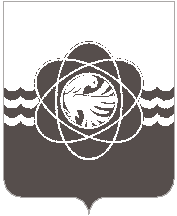 61 сессии пятого созываот  27.11.2023 № 375            Об утверждении Порядка выдвижения,            внесения,  обсуждения,  рассмотрения             инициативных    проектов,   а   также            проведения их конкурсного отбора В соответствии с частью 1 статьи 261 Федерального закона от 6 октября 
2003 года № 131-ФЗ «Об общих принципах организации местного самоуправления в Российской Федерации», Уставом муниципального образования «город Десногорск» Смоленской области,    Десногорский городской СоветР Е Ш И Л:1. Утвердить прилагаемый Порядок выдвижения, внесения, обсуждения, рассмотрения инициативных проектов, а также проведения их конкурсного отбора. 2. Настоящее решение опубликовать в газете «Десна».Исполняющий полномочия Председателя Десногорского городского Совета                                                 Е.П. ЛеднёваГлава     муниципального      образования «город Десногорск» Смоленской области                                             А.А. Терлецкий